Poznámky technika 7.A, 7.B	Náradie a pomôcky na ručné opracovanie materiáluPostup pri ostrení plochého dlátaDláta ostríme zhruba na pieskovcových a karborundových otáčavých brúsnych kotúčoch alebo na ležatých pieskovcových brúsnych kameňoch s chladením.Na kotúčovej brúske sa ostrie nástroja pridŕža na kotúči, ktorý sa otáča smerom proti ostriu. Správny uhol ostria sa zabezpečí vhodnou podložkou. Pri ostrení na rovnom brúsnom kameni sa nástrojom pohybuje v smere dĺžky, pričom treba dbať, aby hrana ostria bola ostrá a rovná. Sklonom nástroja sa dosiahne správny uhol ostria. Brúsenie je skončené, keď ostrie obrátené proti svetlu sa už neleskne a utvorí sa na ňom ,,ihla,,Postup pri ostrení pílky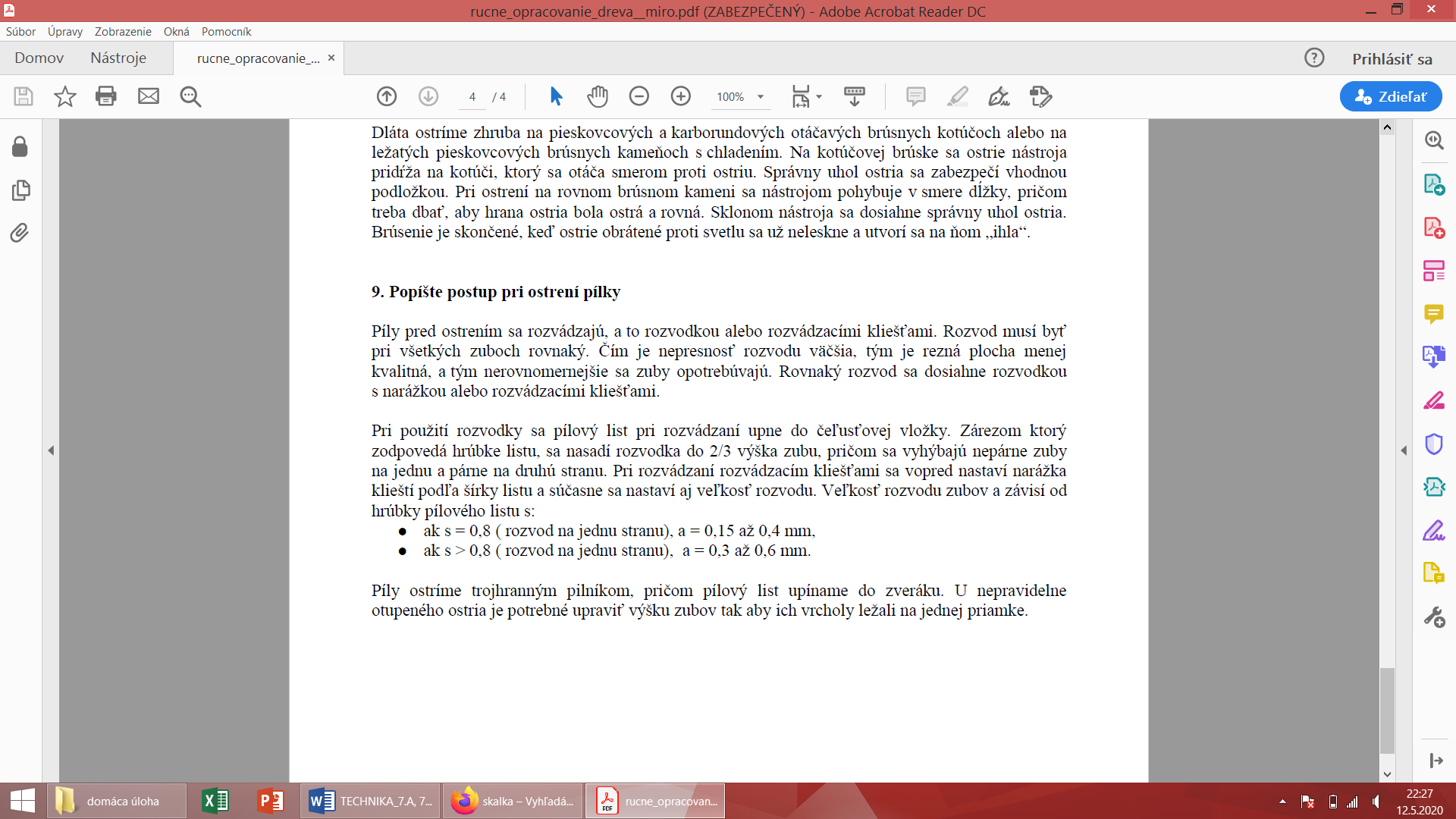 Po naučení sa učiva, odpovedajte písomne do zošita na otázky:Už si niekedy pracoval s niektorým s nástrojom na opracovanie dreva?Ak áno, pri akej činnosti, čo si robil?Už si niekedy používal dláto?Ak áno, na čo si ho používal?